St Anne’s Primary SchoolAfter Schools Cultural Club 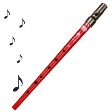 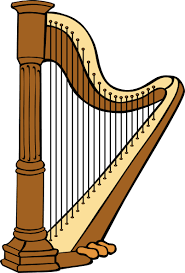 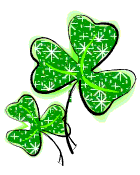 Our After Schools Cultural Club for P4 to P7 pupils will begin on Wednesday 6th November with Mrs Marie Kinney, and will continue every week until the 4th December (5 Weeks).  The children will be learning Irish, playing the tin whistle and taking part in traditional Irish dancing.  Because the last club was cancelled on 23rd October, the children will have 1 week owed to them.The club will commence from 3.00-4.00pm, therefore parents will have to arrange to collect their child/children at this time. Where more than 20 pupils apply, we will select pupils for the first rotation and ensure that those who missed out will be on the next rotation.Please return the reply slip below as soon as possible, along with the fee for £4.Thank you for your continued support. H Duffin PrincipalAfter Schools Cultural ClubChild/Children’s Name:  __________________________________________                                           __________________________________________I would like my child to attend the After Schools Cultural Club and enclose payment below.1 Child                                                                          £4                                     Family of 2                                                                   £8Signed:  ________________________________________ Parent/Guardian